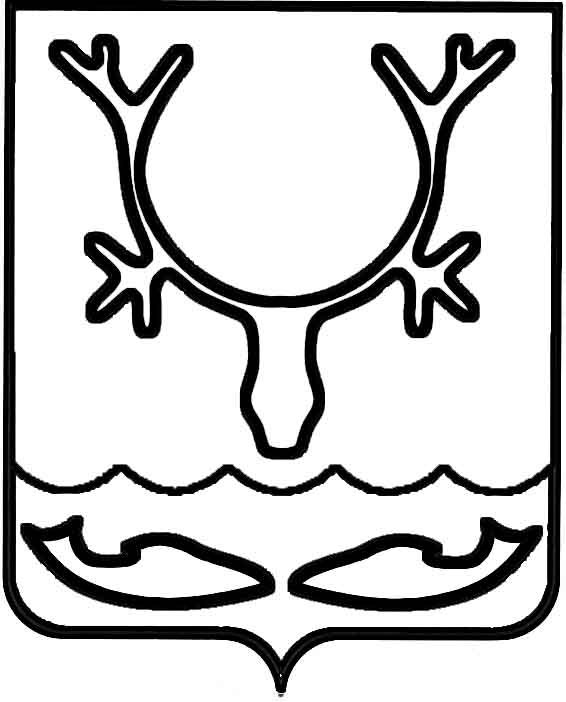 Администрация МО "Городской округ "Город Нарьян-Мар"ПОСТАНОВЛЕНИЕот “____” __________________ № ____________		г. Нарьян-МарВ соответствии со статьей 78 Бюджетного кодекса Российской Федерации, Федеральным законом от 06.10.2003 № 131-ФЗ "Об общих принципах организации местного самоуправления в Российской Федерации" Администрация МО "Городской округ "Город Нарьян-Мар" П О С Т А Н О В Л Я Е Т:1.	Утвердить Порядок предоставления субсидии на компенсацию расходов, связанных с организацией вывоза стоков из септиков и выгребных ям жилых домов на территории МО "Городской округ "Город Нарьян-Мар" (Приложение).2.	Настоящее постановление вступает в силу с момента подписания, подлежит официальному опубликованию и распространяет свое действие                     на отношения, возникшие с 01.01.2014.ПриложениеУТВЕРЖДЕНОпостановлением Администрации МО"Городской округ "Город Нарьян-Мар"от 25.03.2014 № 766Порядок предоставления субсидии на компенсацию расходов, связанных              с организацией вывоза стоков из септиков и выгребных ям жилых домов               на территории МО "Городской округ "Город Нарьян-Мар"1.	Настоящий порядок разработан в целях выполнения Администрацией МО "Городской округ "Город Нарьян-Мар" полномочий по организации в границах муниципального образования электро-, тепло-, газо- и водоснабжения населения, водоотведения, снабжения населения топливом, в части полномочий по вывозу стоков из септиков и выгребных ям жилых домов по доступным для населения ценам, а также сдерживания роста совокупного фактического размера платежей граждан за жилищно-коммунальные услуги.2.	Настоящий Порядок определяет:-	категории лиц, имеющих право на получение субсидий;-	цели, условия и порядок предоставления субсидий;-	порядок возврата в текущем финансовом году получателем субсидий остатков субсидий, не использованных в отчетном финансовом году, в случаях, предусмотренных соглашениями (договорами) о предоставлении субсидий;-	порядок возврата субсидий в городской бюджет в случае нарушения условий, установленных при их предоставлении;-	контроль за выполнением условий, целей и порядка предоставления субсидий их получателями.3.	Получателями субсидии являются юридические лица (за исключением государственных (муниципальных) учреждений), индивидуальные предприниматели - производители работ, услуг, осуществляющие вывоз сточных вод из септиков и выгребных ям жилых домов, расположенных на территории муниципального образования "Городской округ "Город Нарьян-Мар" (далее - Получатель субсидии), по следующим тарифам:с 01.01.2014 – 50 рублей за м3;с 01.07.2014 – 53 рубля за м3.4.	Цели, условия и порядок предоставления субсидий.4.1.	Субсидия выделяется на частичное возмещение недополученных доходов юридических лиц, индивидуальных предпринимателей, физических лиц               в связи с оказанием ими услуг по вывозу стоков из септиков и выгребных ям жилых домов, расположенных на территории муниципального образования "Городской округ "Город Нарьян-Мар".Субсидии носят целевой характер и предоставляются на безвозмездной и безвозвратной основе в целях сдерживания роста совокупного фактического размера платежей граждан за жилищно-коммунальные услуги.4.2.	Условием предоставления субсидии является оказание услуг по вывозу сточных вод из септиков и выгребных ям по тарифам, установленным в п. 3 настоящего Порядка.4.3.	Размер субсидии определяется как произведение объема вывезенных получателем стоков из септиков и выгребных ям жилых домов, расположенных              на территории муниципального образования, на ставку субсидии, утвержденной настоящим Порядком:с 01.01.2014 – 60 рублей за м3;с 01.07.2014 – 57 рублей за м3.4.4.	Субсидии предоставляются в соответствии с соглашением, заключаемым Управлением строительства, ЖКХ и градостроительной деятельности Администрации МО "Городской округ "Город Нарьян-Мар" (далее - Главный распорядитель) и получателем субсидии, в размере, не превышающем предельного объема бюджетных ассигнований и лимитов бюджетных обязательств, утвержденных в городском бюджете на соответствующий финансовый год, на цели, указанные в пункте 4.1. настоящего Порядка, при условии соблюдения получателями субсидий требований, установленных настоящим Порядком.Обязательным условием предоставления субсидии, включаемым в соглашение о предоставлении субсидий, является согласие их получателей на осуществление Главным распорядителем, предоставившим субсидии, и органами муниципального финансового контроля проверок соблюдения получателями субсидий условий, целей и порядка их предоставления.4.5.	Для заключения соглашения о предоставлении субсидии заявители представляют Главному распорядителю:а)	заверенные копии учредительных документов;б)	заверенную копию свидетельства о государственной регистрации юридического лица;в)	заверенную копию свидетельства о постановке на учет в налоговом органе;г)	копии договоров с управляющими организациями, товариществами собственников жилья (далее – ТСЖ), другими организациями и индивидуальными предпринимателями, собственниками индивидуальных жилых домов на вывоз сточных вод из септиков и выгребных ям жилых домов по ценам, установленным          п. 3 настоящего Порядка;д)	в случае если заявитель является управляющей организацией – договора управления жилыми домами;е)	расчеты, необходимые для определения годового объема субсидии                    с разбивкой по месяцам.4.6.	Главный распорядитель в течение 3 рабочих дней осуществляет проверку документов, готовит проект соглашения и направляет его на согласование                    в правовое управление Администрации МО "Городской округ "Город Нарьян-Мар" (далее - Правовое управление). После согласования в течение 3 рабочих дней Правовое управление направляет соглашение Главному распорядителю.Основанием для отказа в заключении соглашения является несоблюдение условий п. 4.2., п. 4.4., п. 4.5 заявителем.4.7.	Для получения субсидии получатели субсидии представляют Главному распорядителю ежемесячно, не позднее 15-го числа месяца, следующего                      за отчетным, следующие документы:-	расчеты на предоставление субсидии по форме согласно Приложению;-	копии счетов, счетов-фактур, актов выполненных работ, иных документов, подтверждающих вывоз сточных вод из септиков и выгребных ям жилых домов.При наличии замечаний Главный распорядитель в течение 2 рабочих дней возвращает расчет заявителю с указанием причины возврата.Главный распорядитель после проверки расчета перечисляет субсидию                     в соответствии с показателями кассового плана исполнения городского бюджета            на текущий финансовый год.Субсидии предоставляются ежемесячно и перечисляются Главным распорядителем в порядке, установленном настоящим пунктом, на расчетный счет получателя субсидии.Субсидия за декабрь (далее - предварительная субсидия) предоставляется не позднее 20 декабря текущего года в пределах остатка неиспользованных лимитов бюджетных обязательств, но не более 90% от суммы субсидии за ноябрь.Окончательный расчет за декабрь производится на основании отчета, представленного не позднее 1 февраля, следующего за отчетным годом, в пределах лимитов бюджетных обязательств текущего финансового года.5.	В случае если объем предоставленной за декабрь предварительной субсидии превышает объем субсидии, определенной по данным отчета                           о фактических затратах, связанных с вывозом сточных вод из септиков и выгребных ям жилых домов, предоставленного получателем субсидии, излишне перечисленная субсидия подлежит возврату в городской бюджет до 15 февраля года, следующего             за отчетным.6.	Порядок возврата субсидий в городской бюджет в случае нарушения условий, установленных при их предоставлении.6.1.	Получатель субсидии обязуется обеспечить в случаях, предусмотренных бюджетным законодательством Российской Федерации, возврат неиспользованных субсидий согласно условиям, установленным при предоставлении субсидии. В случае нарушения условий предоставления субсидии, несоответствия расчетов, завышения объемов и иных нарушений, допущенных при их предоставлении, установления факта представления ложных либо намеренно искаженных сведений сумма субсидий подлежит возврату в городской бюджет                 в месячный срок.6.2.	В случае нарушения целевого использования выделенных субсидий сумма субсидий подлежит возврату в городской бюджет.Для целей возврата субсидий Главный распорядитель и/или орган муниципального финансового контроля в письменном виде направляет получателю субсидий уведомление с указанием суммы возврата денежных средств.Возврат субсидии в размере, указанном в уведомлении, в городской бюджет осуществляется в течение десяти рабочих дней с момента получения уведомления.6.3.	При не возврате субсидий Главный распорядитель и/или орган муниципального финансового контроля передает документы в Правовое управление для принятия мер по взысканию подлежащих возврату бюджетных средств                         в судебном порядке.7.	Контроль за выполнением условий, целей и порядка предоставления субсидий их получателями.7.1.	Получатели субсидий несут ответственность за нецелевое использование бюджетных средств в соответствии с законодательством Российской Федерации.Контроль целевого использования бюджетных средств и выполнения условий соглашения осуществляется Главным распорядителем и органом муниципального финансового контроля.7.2.	Главный распорядитель совместно с органами муниципального финансового контроля осуществляет проверки получателя субсидий на предмет целевого использования субсидий, а также соблюдения получателями субсидий условий, целей и порядка их предоставления.Получатель субсидии обязан предоставлять запрашиваемые документы и сведения при осуществлении контроля и проведении проверок на предмет целевого использования субсидий.Приложение №1к порядку предоставления субсидии на компенсацию расходов, связанных с водоотведением в части вывоза сточных вод из септиков и выгребных ям жилых домов на территорииМО "Городской округ "Город Нарьян-Мар"Расчето размере компенсации, начисленной в соответствиис Порядком предоставления субсидиина компенсацию расходов, связанныхс водоотведением в части вывозасточных вод из септиков и выгребных ямжилых домов на территорииМО "Городской округ "Город Нарьян-Мар"за ______________ 20__ г.             ________________________________________________(получатель субсидии)    Примечание: расчет предоставляется в рублях и копейках.    Директор ____________________ (__________________________)                    (подпись)                  (ФИО)    Главный бухгалтер __________________ (__________________________)                          (подпись)                   (ФИО)МП  "___" __________ г.2503.2014766Об утверждении Порядка предоставления субсидии на компенсацию расходов, связанных с организацией вывоза стоков              из септиков и выгребных ям жилых домов         на территории МО "Городской округ "Город Нарьян-Мар"Глава МО "Городской округ "Город Нарьян-Мар" Т.В.Федорова№п/пАдрес жилого домаобъем заотчетныйпериод(м3)СтавкаСубсидии (руб./ м3)СуммаСубсидии(руб.)